ПриложениеПеречень бань и саун, расположенных на территории города Лыткарино,предоставляющих льготы на банные услуги отдельным категориям гражданБани, сауны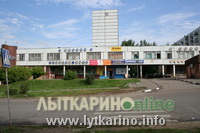 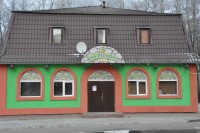 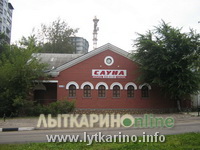 Сауна в кафе-баре "Грань"                                                                       Баня на Лесной                                                                           СаунаАдрес: квартал 1, дом 5                                                                              Адрес: г.Лыткарино, ул. Лесная, стр.7                                   Адрес: ул. Комсомольская, дом 24 Время работы: Круглосуточно                                                                  Время работы: КРУГЛОСУТОЧНО                                            Время работы: круглосуточноТелефоны:  8(495)555-43-81; 8(985)440-08-45                                      Телефоны:  8(903)560-44-16                                                     Телефон: (964)706-2060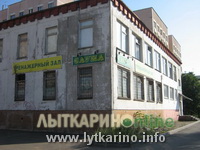 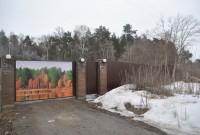 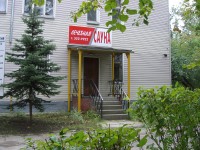 Тренажерный зал, сауна                                                                              Баня в сосновом бору                                                              Сауна в центре "Авангард"Адрес: квартал 1, дом 19а                                                                           Адрес: городок Детский городок "Зил", стр. 50                 Адрес: ул. Ленина, дом 13Время работы: 7.30-24.00                                                                            Время работы: круглосуточно                                                 Телефон: (495)552-9922Телефон: 8-916-246-66-77                                                                            Телефон: 8 (968) 947-4915                                                                            Лыткаринская баня                                                                                        СК «Кристалл» (сауны)Адрес: ул. Сафонова                                                                                      Адрес: проезд Шестакова,стр.2Телефон: 8-965-247-58-57                                                                            Телефон: 8(495)552-16-11Время предоставления и категории получателей льготы1.Сауна                                                  Спорткомплекс «Кристалл»                                 проезд Шестакова, стр.2Телефон:8(495)552-86-41В будние дни с 10.00 до 16.00 часовЛьготная категория граждан (пенсионеры, ветераны при предъявлении документов) – скидка 50%, вместимость 7 человек2Сауна                            Оздоровительный комплекс «Грань»,           5 мкр., квартал 1, д.5Телефон: 8(495)555-43-81               8(985)440-08-45В будние дни с 10.00 до 14.00 часовЛьготная категория граждан (пенсионеры, ветераны при предъявлении документов) – 700 рублей за час, вместимость 12 человек 3Баня                                                            ул.Лесная, стр.7Телефон:8(903)560-44-16 Ежедневно с 11.00 до 20.00 часовЛьготная категория граждан (пенсионеры, ветераны при предъявлении документов) – 300 рублей с человека4Сауна.                                              5мкр.,квартал 1, д.19аТелефон:8(965)160-14-72В будние дни с 10.00 до 16.00 часовЛьготная категория граждан (пенсионеры, ветераны при предъявлении документов) – 600 рублей за час,   вместимость   7 - 8 человек5Сауна.                                            ул.Комсомольская, д.24Телефон: 8(964)706-20-60В будние дни с 10.00 до 12.00 часовЛьготная категория граждан (пенсионеры, ветераны при предъявлении документов) – 600 рублей за час,   вместимость 7 - 8 человек